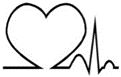 Załącznik nr 1 do postępowania NZP.III-240/84/19Załącznikami do niniejszej oferty są:………………………………………………………………………………………… str. ………………………..………………………………………………………………………………………… str. ………………………..………………………………………………………………………………………… str. ………………………..………………………………………………………………………………………… str. ………………………..Oferta została złożona na ....... zapisanych i kolejno ponumerowanych oraz podpisanych stronach.Uwaga:Zamawiający zaleca, aby formularz ofertowy składany razem z ofertą zawierał wyłącznie strony/zadania formularza dotyczące zadań, na które Wykonawca składa ofertę. Dotyczy to również formularza cenowego.Załącznik nr 5 do postępowania NZP.III-240/84/19Wykonawca:……………………………………………………………………………(pełna nazwa/firma, adres, w zależności od podmiotu: NIP/PESEL, KRS/CEiDG)reprezentowany przez:…………………………..…………………………………(imię, nazwisko, stanowisko/podstawa do reprezentacji)OŚWIADCZENIE WYKONAWCY O PRZYNALEŻNOŚCI LUB BRAKU PRZYNALEZNOŚCI DO TEJ SAMEJ GRUPY KAPITAŁOWEJo której mowa w art.24 ust.1 pkt 23 ustawy z dnia 29 stycznia 2004 r.Prawo zamówień publicznych (dalej jako: ustawa Pzp),Na potrzeby postępowania o udzielenie zamówienia publicznego pn.:DIALIZATORY I INNY DROBNY SPRZĘT MEDYCZNY JEDNORAZOWEGO UŻYTKU prowadzonego przez Szpital Specjalistyczny w Pile im. Stanisława Staszica, oświadczam, co następuje:Wykonawca, którego reprezentuję/jemy:nie należy do tej samej grupy kapitałowej z żadnym z podmiotów, które do upływu terminu składania ofert złożyły oferty*należy do tej samej grupy kapitałowej następującymi podmiotami, które do upływu terminu składania ofert złożyły oferty*:Uwaga – niepotrzebne skreślić*Wykonawca, w terminie 3 dni od zamieszczenia na stronie internetowej informacji z otwarcia, przekazuje Zamawiającemu oświadczenie o przynależności lub braku przynależności do tej samej grupy kapitałowej w rozumieniu ustawy o ochronie konkurencji i konsumentów.Załącznik nr 6 do postępowania NZP.III-240/84/19…………………, ………………………………Nazwa i adres Wykonawcy:OŚWIADCZENIEPrzystępując do postępowania w sprawie udzielenia zamówienia publicznego, prowadzonego w trybie przetargu nieograniczonego pn: DIALIZATORY I INNY DROBNY SPRZĘT MEDYCZNY JEDNORAZOWEGO UŻYTKU oświadczam, że:posiadam aktualne świadectwa dopuszczające do obrotu medycznego lub wpis do rejestru wyrobów medycznych dla poszczególnych pozycji oferowanego przedmiotu zamówienia oraz udostępnię dane dokumenty na każde żądanie Zamawiającego (w ciągu 4 dni roboczych).FORMULARZ OFERTOWYFORMULARZ OFERTOWYFORMULARZ OFERTOWYPrzedmiot zamówieniaDIALIZATORY I INNY DROBNY SPRZĘT MEDYCZNY JEDNORAZOWEGO UŻYTKUDIALIZATORY I INNY DROBNY SPRZĘT MEDYCZNY JEDNORAZOWEGO UŻYTKUZamawiającySzpital Specjalistyczny w Pile im. Stanisława Staszica64–920 Piła, ul. Rydygiera 1Szpital Specjalistyczny w Pile im. Stanisława Staszica64–920 Piła, ul. Rydygiera 1Oferent – pełna nazwa Oferenta,adres,NIPREGONtel., fax.e-mailAdres do korespondencji (jeżeli jest inny niż adres siedziby):  OFEROWANA WARTOŚĆZA WYKONANIE ZADANIA 1(podlega ocenie)wartość brutto:……………………………………………….słownie:………………………………………………………………………………………..………wartość brutto:……………………………………………….słownie:………………………………………………………………………………………..………OFEROWANA WARTOŚĆZA WYKONANIE ZADANIA 2(podlega ocenie)wartość brutto:……………………………………………….słownie:………………………………………………………………………………………..………wartość brutto:……………………………………………….słownie:………………………………………………………………………………………..………OFEROWANA WARTOŚĆZA WYKONANIE ZADANIA 3(podlega ocenie)wartość brutto:……………………………………………….słownie:………………………………………………………………………………………..………wartość brutto:……………………………………………….słownie:………………………………………………………………………………………..………OFEROWANA WARTOŚĆZA WYKONANIE ZADANIA 4(podlega ocenie)wartość brutto:……………………………………………….słownie:………………………………………………………………………………………..………wartość brutto:……………………………………………….słownie:………………………………………………………………………………………..………OFEROWANA WARTOŚĆZA WYKONANIE ZADANIA 5(podlega ocenie)wartość brutto:……………………………………………….słownie:………………………………………………………………………………………..………wartość brutto:……………………………………………….słownie:………………………………………………………………………………………..………OFEROWANA WARTOŚĆZA WYKONANIE ZADANIA 6(podlega ocenie)wartość brutto:……………………………………………….słownie:………………………………………………………………………………………..………wartość brutto:……………………………………………….słownie:………………………………………………………………………………………..………OFEROWANA WARTOŚĆZA WYKONANIE ZADANIA 7 (podlega ocenie)wartość brutto:……………………………………………….słownie:………………………………………………………………………………………..………wartość brutto:……………………………………………….słownie:………………………………………………………………………………………..………OFEROWANA WARTOŚĆZA WYKONANIE ZADANIA 8(podlega ocenie)wartość brutto:……………………………………………….słownie:………………………………………………………………………………………..………wartość brutto:……………………………………………….słownie:………………………………………………………………………………………..………OFEROWANA WARTOŚĆZA WYKONANIE ZADANIA 9(podlega ocenie)wartość brutto:……………………………………………….słownie:………………………………………………………………………………………..………wartość brutto:……………………………………………….słownie:………………………………………………………………………………………..………OFEROWANA WARTOŚĆZA WYKONANIE ZADANIA 10(podlega ocenie)wartość brutto:……………………………………………….słownie:………………………………………………………………………………………..………wartość brutto:……………………………………………….słownie:………………………………………………………………………………………..………OFEROWANA WARTOŚĆZA WYKONANIE ZADANIA 11(podlega ocenie)wartość brutto:……………………………………………….słownie:………………………………………………………………………………………..………wartość brutto:……………………………………………….słownie:………………………………………………………………………………………..………OFEROWANA WARTOŚĆZA WYKONANIE ZADANIA 12(podlega ocenie)wartość brutto:……………………………………………….słownie:………………………………………………………………………………………..………wartość brutto:……………………………………………….słownie:………………………………………………………………………………………..………OFEROWANA WARTOŚĆZA WYKONANIE ZADANIA 13(podlega ocenie)wartość brutto:……………………………………………….słownie:………………………………………………………………………………………..………wartość brutto:……………………………………………….słownie:………………………………………………………………………………………..………OFEROWANA WARTOŚĆZA WYKONANIE ZADANIA 14(podlega ocenie)wartość brutto:……………………………………………….słownie:………………………………………………………………………………………..………wartość brutto:……………………………………………….słownie:………………………………………………………………………………………..………OFEROWANA WARTOŚĆZA WYKONANIE ZADANIA 15(podlega ocenie)wartość brutto:……………………………………………….słownie:………………………………………………………………………………………..………wartość brutto:……………………………………………….słownie:………………………………………………………………………………………..………OFEROWANA WARTOŚĆZA WYKONANIE ZADANIA 16(podlega ocenie)wartość brutto:……………………………………………….słownie:………………………………………………………………………………………..………wartość brutto:……………………………………………….słownie:………………………………………………………………………………………..………OFEROWANA WARTOŚĆZA WYKONANIE ZADANIA 17(podlega ocenie)wartość brutto:……………………………………………….słownie:………………………………………………………………………………………..………wartość brutto:……………………………………………….słownie:………………………………………………………………………………………..………OFEROWANA WARTOŚĆZA WYKONANIE ZADANIA 18(podlega ocenie)wartość brutto:……………………………………………….słownie:………………………………………………………………………………………..………wartość brutto:……………………………………………….słownie:………………………………………………………………………………………..………OFEROWANA WARTOŚĆZA WYKONANIE ZADANIA 19(podlega ocenie)wartość brutto:……………………………………………….słownie:………………………………………………………………………………………..………wartość brutto:……………………………………………….słownie:………………………………………………………………………………………..………OFEROWANA WARTOŚĆZA WYKONANIE ZADANIA 20(podlega ocenie)wartość brutto:……………………………………………….słownie:………………………………………………………………………………………..………wartość brutto:……………………………………………….słownie:………………………………………………………………………………………..………OFEROWANA WARTOŚĆZA WYKONANIE ZADANIA 21(podlega ocenie)wartość brutto:……………………………………………….słownie:………………………………………………………………………………………..………wartość brutto:……………………………………………….słownie:………………………………………………………………………………………..………OFEROWANA WARTOŚĆZA WYKONANIE ZADANIA 22(podlega ocenie)wartość brutto:……………………………………………….słownie:………………………………………………………………………………………..………wartość brutto:……………………………………………….słownie:………………………………………………………………………………………..………OFEROWANA WARTOŚĆZA WYKONANIE ZADANIA 23(podlega ocenie)wartość brutto:……………………………………………….słownie:………………………………………………………………………………………..………wartość brutto:……………………………………………….słownie:………………………………………………………………………………………..………OFEROWANA WARTOŚĆZA WYKONANIE ZADANIA 24(podlega ocenie)wartość brutto:……………………………………………….słownie:………………………………………………………………………………………..………wartość brutto:……………………………………………….słownie:………………………………………………………………………………………..………OFEROWANA WARTOŚĆZA WYKONANIE ZADANIA 25(podlega ocenie)wartość brutto:……………………………………………….słownie:………………………………………………………………………………………..………wartość brutto:……………………………………………….słownie:………………………………………………………………………………………..………OFEROWANA WARTOŚĆZA WYKONANIE ZADANIA 26(podlega ocenie)wartość brutto:……………………………………………….słownie:………………………………………………………………………………………..………wartość brutto:……………………………………………….słownie:………………………………………………………………………………………..………OFEROWANA WARTOŚĆZA WYKONANIE ZADANIA 27(podlega ocenie)wartość brutto:……………………………………………….słownie:………………………………………………………………………………………..………wartość brutto:……………………………………………….słownie:………………………………………………………………………………………..………OFEROWANA WARTOŚĆZA WYKONANIE ZADANIA 28(podlega ocenie)wartość brutto:……………………………………………….słownie:………………………………………………………………………………………..………wartość brutto:……………………………………………….słownie:………………………………………………………………………………………..………OFEROWANA WARTOŚĆZA WYKONANIE ZADANIA 29(podlega ocenie)wartość brutto:……………………………………………….słownie:………………………………………………………………………………………..………wartość brutto:……………………………………………….słownie:………………………………………………………………………………………..………OFEROWANA WARTOŚĆZA WYKONANIE ZADANIA 30(podlega ocenie)wartość brutto:……………………………………………….słownie:………………………………………………………………………………………..………wartość brutto:……………………………………………….słownie:………………………………………………………………………………………..………OFEROWANA WARTOŚĆZA WYKONANIE ZADANIA 31(podlega ocenie)wartość brutto:……………………………………………….słownie:………………………………………………………………………………………..………wartość brutto:……………………………………………….słownie:………………………………………………………………………………………..………OFEROWANA WARTOŚĆZA WYKONANIE ZADANIA 32(podlega ocenie)wartość brutto:……………………………………………….słownie:………………………………………………………………………………………..………wartość brutto:……………………………………………….słownie:………………………………………………………………………………………..………TERMIN DOSTAWY- nie dłuższy niż 5 dni(podlega ocenie zgodnie z SIWZ)TERMIN DOSTAWY- nie dłuższy niż 5 dni(podlega ocenie zgodnie z SIWZ)…………………………. dni roboczeCZAS WYMIANY TOWARU - nie dłuższy niż 5 dni(podlega ocenie zgodnie z SIWZ)CZAS WYMIANY TOWARU - nie dłuższy niż 5 dni(podlega ocenie zgodnie z SIWZ)…………………………. dni roboczeTermin płatności60 dni 60 dni Termin realizacji zamówienia12 miesięcy od dnia podpisania umowy12 miesięcy od dnia podpisania umowyOŚWIADCZENIA:zamówienie zostanie zrealizowane w terminach określonych w SIWZ oraz we wzorze umowy;w cenie naszej oferty zostały uwzględnione wszystkie koszty wykonania zamówienia;zapoznaliśmy się ze Specyfikacją Istotnych Warunków Zamówienia oraz wzorem umowy i nie wnosimy do nich zastrzeżeń oraz przyjmujemy warunki w nich zawarte;uważamy się za związanych niniejszą ofertą na okres 60 dni licząc od dnia otwarcia ofert (włącznie z tym dniem);akceptujemy, iż zapłata za zrealizowanie zamówienia następować będzie częściami (na zasadach opisanych we wzorze umowy).wadium w wysokości ________________ PLN, zostało wniesione w dniu: ......................................., w formie: …..…….............................................................................;prosimy o zwrot wadium (dot. wniesionego w pieniądzu), na zasadach określonych w art. 46 ustawy PZP, na następujący rachunek:…...………………...........................................................................................…...………;OŚWIADCZENIA:zamówienie zostanie zrealizowane w terminach określonych w SIWZ oraz we wzorze umowy;w cenie naszej oferty zostały uwzględnione wszystkie koszty wykonania zamówienia;zapoznaliśmy się ze Specyfikacją Istotnych Warunków Zamówienia oraz wzorem umowy i nie wnosimy do nich zastrzeżeń oraz przyjmujemy warunki w nich zawarte;uważamy się za związanych niniejszą ofertą na okres 60 dni licząc od dnia otwarcia ofert (włącznie z tym dniem);akceptujemy, iż zapłata za zrealizowanie zamówienia następować będzie częściami (na zasadach opisanych we wzorze umowy).wadium w wysokości ________________ PLN, zostało wniesione w dniu: ......................................., w formie: …..…….............................................................................;prosimy o zwrot wadium (dot. wniesionego w pieniądzu), na zasadach określonych w art. 46 ustawy PZP, na następujący rachunek:…...………………...........................................................................................…...………;OŚWIADCZENIA:zamówienie zostanie zrealizowane w terminach określonych w SIWZ oraz we wzorze umowy;w cenie naszej oferty zostały uwzględnione wszystkie koszty wykonania zamówienia;zapoznaliśmy się ze Specyfikacją Istotnych Warunków Zamówienia oraz wzorem umowy i nie wnosimy do nich zastrzeżeń oraz przyjmujemy warunki w nich zawarte;uważamy się za związanych niniejszą ofertą na okres 60 dni licząc od dnia otwarcia ofert (włącznie z tym dniem);akceptujemy, iż zapłata za zrealizowanie zamówienia następować będzie częściami (na zasadach opisanych we wzorze umowy).wadium w wysokości ________________ PLN, zostało wniesione w dniu: ......................................., w formie: …..…….............................................................................;prosimy o zwrot wadium (dot. wniesionego w pieniądzu), na zasadach określonych w art. 46 ustawy PZP, na następujący rachunek:…...………………...........................................................................................…...………;ZOBOWIĄZANIA W PRZYPADKU PRZYZNANIA ZAMÓWIENIA:zobowiązujemy się do zawarcia umowy w miejscu i terminie wyznaczonym przez Zamawiającego;osobą upoważnioną do podpisywania umowy jest:.......................................................................................................................................................................e-mail:………...……........……………………………..……....….tel./fax: ...................................................………………..;ZOBOWIĄZANIA W PRZYPADKU PRZYZNANIA ZAMÓWIENIA:zobowiązujemy się do zawarcia umowy w miejscu i terminie wyznaczonym przez Zamawiającego;osobą upoważnioną do podpisywania umowy jest:.......................................................................................................................................................................e-mail:………...……........……………………………..……....….tel./fax: ...................................................………………..;ZOBOWIĄZANIA W PRZYPADKU PRZYZNANIA ZAMÓWIENIA:zobowiązujemy się do zawarcia umowy w miejscu i terminie wyznaczonym przez Zamawiającego;osobą upoważnioną do podpisywania umowy jest:.......................................................................................................................................................................e-mail:………...……........……………………………..……....….tel./fax: ...................................................………………..;PODWYKONAWCY:Podwykonawcom zamierzam powierzyć poniższe części zamówienia (Jeżeli jest to wiadome, należy podać również dane proponowanych podwykonawców)..................................................................................................................................................................................................................................................................................................................PODWYKONAWCY:Podwykonawcom zamierzam powierzyć poniższe części zamówienia (Jeżeli jest to wiadome, należy podać również dane proponowanych podwykonawców)..................................................................................................................................................................................................................................................................................................................PODWYKONAWCY:Podwykonawcom zamierzam powierzyć poniższe części zamówienia (Jeżeli jest to wiadome, należy podać również dane proponowanych podwykonawców)..................................................................................................................................................................................................................................................................................................................Oświadczamy, że oferta: zawiera / nie zawiera* (niepotrzebne skreślić) na str. ……………. oferty informacje, które stanowią TAJEMNICĘ PRZEDSIĘBIORSTWA w rozumieniu przepisów o zwalczaniu nieuczciwej konkurencji i nie mogą być one ogólnie udostępniane przez Zamawiającego oraz są zabezpieczone w sposób opisany w pkt. 12.7 SIWZ i zawierają uzasadnienie ich zastrzeżenia.Oświadczamy, że oferta: zawiera / nie zawiera* (niepotrzebne skreślić) na str. ……………. oferty informacje, które stanowią TAJEMNICĘ PRZEDSIĘBIORSTWA w rozumieniu przepisów o zwalczaniu nieuczciwej konkurencji i nie mogą być one ogólnie udostępniane przez Zamawiającego oraz są zabezpieczone w sposób opisany w pkt. 12.7 SIWZ i zawierają uzasadnienie ich zastrzeżenia.Oświadczamy, że oferta: zawiera / nie zawiera* (niepotrzebne skreślić) na str. ……………. oferty informacje, które stanowią TAJEMNICĘ PRZEDSIĘBIORSTWA w rozumieniu przepisów o zwalczaniu nieuczciwej konkurencji i nie mogą być one ogólnie udostępniane przez Zamawiającego oraz są zabezpieczone w sposób opisany w pkt. 12.7 SIWZ i zawierają uzasadnienie ich zastrzeżenia.Należymy do grupy małych i średnich przedsiębiorstw (właściwe zaznaczyć) TAK              NIENależymy do grupy małych i średnich przedsiębiorstw (właściwe zaznaczyć) TAK              NIENależymy do grupy małych i średnich przedsiębiorstw (właściwe zaznaczyć) TAK              NIELp.NazwaAdres1.2.Numer zadaniaNazwa handlowa i producent oferowanego towaru